ที่ มท 0816.2/ว						      กรมส่งเสริมการปกครองท้องถิ่น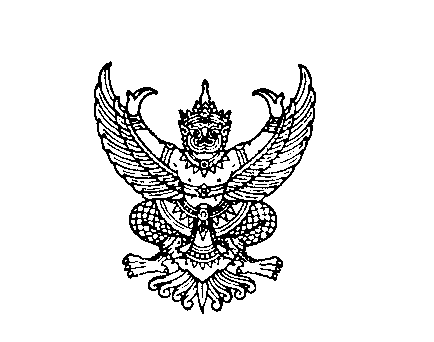 								      ถนนนครราชสีมา กทม. ๑๐๓๐๐						       มิถุนายน  256๓เรื่อง	ข้อเสนอแนะในการดำเนินการโครงการอาหารกลางวันในโรงเรียนสังกัดสำนักงานคณะกรรมการ
การศึกษาขั้นพื้นฐาน กระทรวงศึกษาธิการเรียน   ผู้ว่าราชการจังหวัด ทุกจังหวัดอ้างถึง	๑. หนังสือกระทรวงมหาดไทย ด่วนที่สุด ที่ มท ๐๘๐๘.๒/ว ๕๗๙๔ ลงวันที่ ๑๐ ตุลาคม ๒๕๖๐๒. หนังสือกรมส่งเสริมการปกครองท้องถิ่น ด่วนที่สุด ที่ มท ๐๘๐๘.๒/ว ๑๑๘๐ ลงวันที่ ๒๕ เมษายน ๒๕๖๑ ๓. หนังสือกระทรวงมหาดไทย ด่วนที่สุด ที่ มท ๐๘๐๘.๒/ว ๓๖๑๖ ลงวันที่ ๒๔ มิถุนายน ๒๕๕๙สิ่งที่ส่งมาด้วย  ๑. สำเนาหนังสือสำนักงานคณะกรรมการป้องกันและปราบปรามการทุจริตในภาครัฐ ที่ ปป ๐๐๑๐/๓๘๗ ลงวันที่ ๘ พฤษภาคม ๒๕๖๓ 				จำนวน ๑ ชุด๒. รายงานการประเมินความเสี่ยงการทุจริตฯ 				จำนวน ๑ ชุดด้วยกรมส่งเสริมการปกครองท้องถิ่นได้รับแจ้งจากสำนักงานคณะกรรมการป้องกันและปราบปรามการทุจริตในภาครัฐว่า ในการประชุมเพื่อกำหนดแนวทาง แนวนโยบายในการดำเนินงานโครงการ
อาหารกลางวันของโรงเรียนในสังกัดสำนักงานคณะกรรมการการศึกษาขั้นพื้นฐาน กระทรวงศึกษาธิการ 
เมื่อวันพุธที่ ๕ กุมภาพันธ์ ๒๕๖๓ ได้มีมติที่ประชุมมอบหมายให้กรมส่งเสริมการปกครองท้องถิ่นแจ้งข้อเสนอแนะ
เพื่อแก้ไขปัญหาที่พบจากการลงพื้นที่ตรวจเยี่ยมการดำเนินการโครงการอาหารกลางวันของโรงเรียนในสังกัดสำนักงานคณะกรรมการการศึกษาขั้นพื้นฐาน กระทรวงศึกษาธิการ และรายงานการประเมินความเสี่ยง
การทุจริตโครงการดังกล่าว ให้องค์กรปกครองส่วนท้องถิ่นรับทราบ รายละเอียดตามสิ่งที่ส่งมาด้วย  	กรมส่งเสริมการปกครองท้องถิ่นได้พิจารณาข้อเสนอแนะเพื่อแก้ไขปัญหาในการดำเนินงาน
โครงการอาหารกลางวันในโรงเรียนสังกัดสำนักงานคณะกรรมการการศึกษาขั้นพื้นฐาน (สพฐ.) ดังกล่าวแล้ว 
จึงขอความร่วมมือจังหวัดเน้นย้ำให้องค์กรปกครองส่วนท้องถิ่นทราบและดำเนินการในส่วนที่เกี่ยวข้อง ดังนี้๑. แนวทางการใช้จ่ายเงินสะสมทดรองจ่ายไปพลางก่อนให้องค์กรปกครองส่วนท้องถิ่นถือปฏิบัติตามหนังสือที่อ้างถึง ๑ และ ๒๒. การตรวจสอบความชัดเจนของระเบียบที่เกี่ยวกับการใช้เงินเหลือจ่ายจากโครงการอาหารกลางวัน สามารถใช้งบประมาณที่เหลือจ่ายได้หรือไม่ตามระเบียบกระทรวงมหาดไทยว่าด้วยเงินอุดหนุนขององค์กรปกครองส่วนท้องถิ่น พ.ศ. ๒๕๕๙ ประกอบหนังสือกระทรวงมหาดไทย ด่วนที่สุด ที่ มท ๐๘๐๘.๒/ว ๓๖๑๖ ลงวันที่ ๒๔ มิถุนายน ๒๕๕๙ ตามหนังสือ
ที่อ้างถึง ๓ กำหนดให้องค์กรปกครองส่วนท้องถิ่นถือปฏิบัติตามหลักเกณฑ์และวิธีปฏิบัติการตั้งงบประมาณ
และการเบิกจ่ายเงินอุดหนุนขององค์กรปกครองส่วนท้องถิ่นแล้ว ซึ่งประเด็นที่เกี่ยวกับการใช้เงินเหลือจ่าย
จากโครงการอาหารกลางวัน มีดังนี้ /๒.๑ การตั้งงบประมาณ...-๒-๒.๑ การตั้งงบประมาณและการเบิกจ่ายเงินอุดหนุนให้แก่หน่วยงานที่ขอรับเงินอุดหนุน องค์กรปกครองส่วนท้องถิ่นจะต้องตรวจสอบว่าหน่วยงานที่ขอรับเงินอุดหนุน มีระเบียบ ข้อบังคับ หลักเกณฑ์หรือวิธีปฏิบัติเพียงพอที่จะนำเงินอุดหนุนที่ได้รับจากองค์กรปกครองส่วนท้องถิ่นไปใช้จ่ายได้อย่างเหมาะสมและมีประสิทธิภาพ หากหน่วยงานที่ขอรับเงินอุดหนุนไม่มีหลักฐานแสดงในเรื่องดังกล่าว องค์กรปกครอง
ส่วนท้องถิ่นก็สามารถพิจารณาไม่ตั้งงบประมาณหรือเบิกจ่ายเงินอุดหนุนให้หน่วยงานดังกล่าวได้๒.๒ ก่อนการเบิกจ่ายเงินอุดหนุนให้แก่หน่วยงานที่ขอรับเงินอุดหนุน ให้องค์กรปกครอง
ส่วนท้องถิ่นจัดทำบันทึกข้อตกลงการรับเงินอุดหนุนกับหน่วยงานที่ขอรับเงินอุดหนุนตามแบบที่ปลัดกระทรวงมหาดไทยกำหนด๒.๓  เมื่อหน่วยงานที่ขอรับเงินอุดหนุนได้รับเงินจากองค์กรปกครองส่วนท้องถิ่นแล้ว 
จะต้องออกใบเสร็จรับเงินเพื่อให้องค์กรปกครองส่วนท้องถิ่นเก็บไว้เป็นหลักฐาน เว้นแต่หน่วยงานที่ขอรับเงินอุดหนุน
ไม่มีใบเสร็จรับเงินใช้ในลักษณะงานปกติให้ออกใบสำคัญรับเงินแทน๒.๔ ให้องค์กรปกครองส่วนท้องถิ่นแต่งตั้งคณะทำงานติดตามและประเมินผลการใช้จ่าย
เงินอุดหนุนของหน่วยงานที่ขอรับเงิน โดยมีองค์ประกอบและจำนวนตามที่เห็นสมควรเพื่อทำหน้าที่ติดตามผลการดำเนินโครงการจนแล้วเสร็จ แล้วรายงานให้ผู้บริหารองค์กรปกครองส่วนท้องถิ่นทราบ หากหน่วยงาน
ที่ขอรับเงินอุดหนุนไม่ดำเนินการให้เป็นไปตามวัตถุประสงค์ของโครงการ ให้องค์กรปกครองส่วนท้องถิ่น
เรียกเงินเท่าจำนวนที่อุดหนุนไปทั้งหมดคืนโดยเร็ว๒.๕ ให้องค์กรปกครองส่วนท้องถิ่นแจ้งหน่วยงานที่ขอรับเงินอุดหนุนรายงานผลการดำเนินงานตามแบบที่ปลัดกระทรวงมหาดไทยกำหนด พร้อมสำเนาใบเสร็จรับเงินและหรือเอกสารหลักฐานอื่นที่เกี่ยวข้อง 
ให้องค์กรปกครองส่วนท้องถิ่นทราบ ภายใน ๓๐ วัน นับแต่วันที่โครงการแล้วเสร็จ และหากมีเงินเหลือให้ส่งคืน
องค์กรปกครองส่วนท้องถิ่นในคราวเดียวกันจึงเรียนมาเพื่อโปรดพิจารณาขอแสดงความนับถืออธิบดีกรมส่งเสริมการปกครองท้องถิ่นกองส่งเสริมและพัฒนาการจัดการศึกษาท้องถิ่นกลุ่มงานยุทธศาสตร์การพัฒนาการจัดการศึกษาท้องถิ่นโทรศัพท์ 0 2241 90๐๐ ต่อ ๕๓๒๔ โทรสาร ๐ ๒๒๔๑ ๙๐๒๑-๓ ต่อ ๓๑๘